Hi, how are you?I’m fine, thanks, and you?I’m good, thanks. Come here. Come here. Who is he?This is Konan.Konan?He is smart. He can play soccer.Nice. He is cool.Come here come here. Who is she?She is Naomi Osaka. She can play tennis.Cool.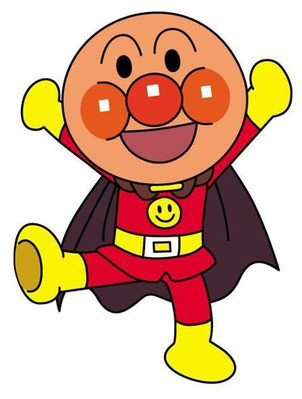 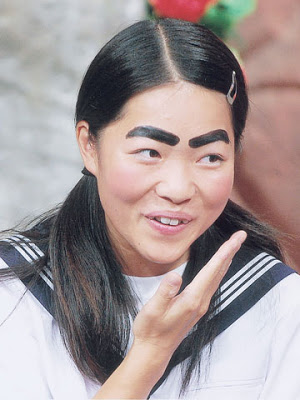 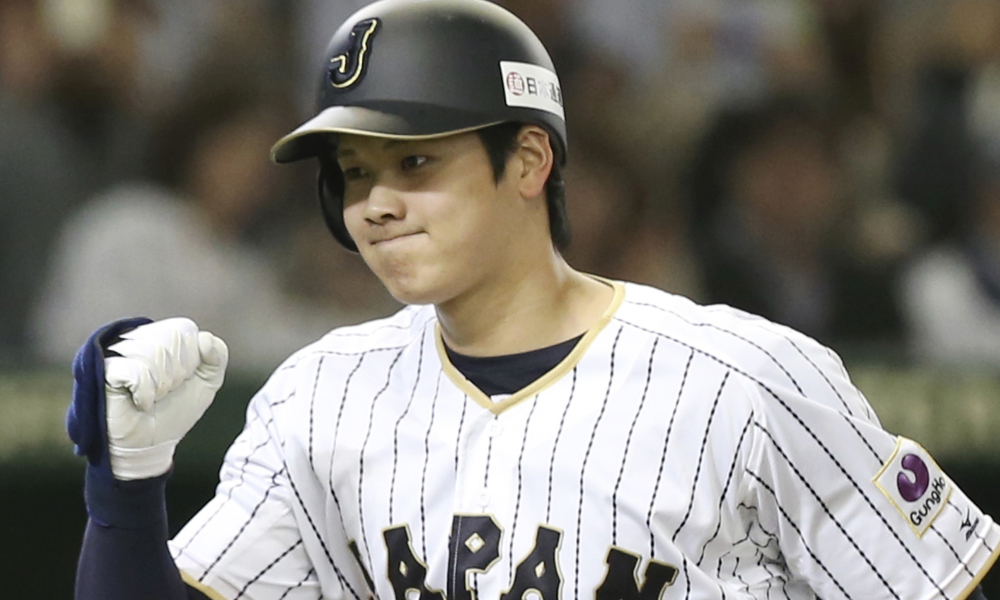 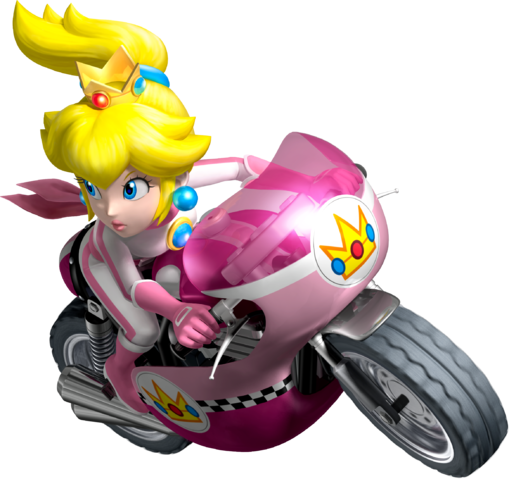 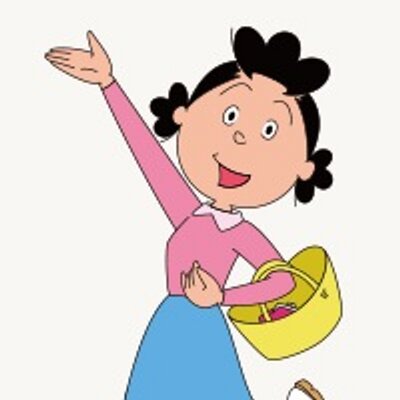 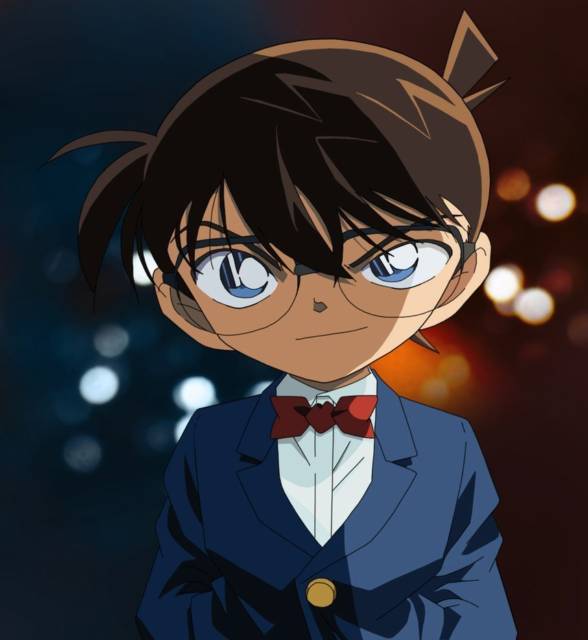 